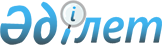 О внесении изменения в постановление Правительства Республики Казахстан от 23 ноября 1995 г. N 1590П о с т а н о в л е н и е Правительства Республики Казахстан от 6 августа 1996 г. N 971



      В соответствии с решением Межведомственной комиссии по санации и ликвидации несостоятельных предприятий Республики Казахстан от 17 мая 1996 года Правительство Республики Казахстан ПОСТАНОВЛЯЕТ: 



      Внести в 
 постановление 
 Правительства Республики Казахстан от 23 ноября 1995 г. N 1590 "О мерах по реализации мероприятий по ликвидации несостоятельных предприятий" (САПП Республики Казахстан, 1995 г., N 36, ст.463) следующее изменение: 



      исключить акционерное общество "Петропавловскнефтегазстрой" Северо-Казахстанской области. 




 



         Премьер-Министр 



       Республики Казахстан

					© 2012. РГП на ПХВ «Институт законодательства и правовой информации Республики Казахстан» Министерства юстиции Республики Казахстан
				